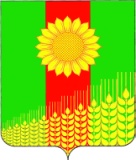 АДМИНИСТРАЦИЯ ПОЛТАВЧЕНСКОГО СЕЛЬСКОГО ПОСЕЛЕНИЯ КУЩЕВСКОГО РАЙОНАПОСТАНОВЛЕНИЕот 26.10.2022 года	                                № 98с.ПолтавченскоеО внесении изменений в постановление администрации Полтавченского сельского поселения Кущевского района № 113/1  от 25 декабря 2020 года «Об утверждении муниципальной программы «Решение вопросов в области национальной безопасности и правоохранительной деятельности в Полтавченском  сельском поселении Кущевского районана 2021-2023 годы»             В соответствии со статьей 179 Бюджетного кодекса  Российской Федерации, в соответствии с Федеральным законом от 06 октября 2003 года №131-ФЗ «Об общих принципах организации местного самоуправления в Российской Федерации», Уставом Полтавченского сельского поселения Кущевского района, в целях повышения уровня благоустройства Полтавченского сельского поселения  и создания условий для комфортного проживания граждан, постановляю:             1. Внести изменения в постановление администрации Полтавченского сельского поселения Кущевского района от 25 декабря 2020 года № 113/1 «Об утверждении муниципальной программы «Решение вопросов в области национальной безопасности и правоохранительной деятельности в Полтавченском  сельском поселении Кущевского района  на 2021-2023 годы»,  изложив приложение к нему в новой редакции, согласно приложению к настоящему постановлению.            2.Начальнику отдела по работе с населением администрации Полтавченского сельского поселения Кущевского района (Воробьева) обнародовать настоящее решение и разместить на официальном сайте администрации Полтавченского сельского поселения Кущевского района в сети Интернет.3. Контроль за исполнением настоящего постановления оставляю за собой.4. Постановление вступает в силу со дня его обнародования.Глава Полтавченского сельского поселения Кущевского района                                                                             И.А.НартоваПРИЛОЖЕНИЕк постановлению администрации Полтавченского сельского поселения Кущевского района от 26.10.2022 года № 98МУНИЦИПАЛЬНАЯ ПРОГРАММА«Решение вопросов в области национальной безопасности и правоохранительной деятельности в  Полтавченском сельском поселении Кущевского района на 2021-2023 годы»ПАСПОРТ
МУНИЦИПАЛЬНОЙ ПРОГРАММЫ«Решение вопросов в области национальной безопасности и правоохранительной деятельности в  Полтавченском сельском поселении Кущевского района  на 2021-2023 годы»1. Содержание проблемы и обоснование необходимости ее решения программными методамиОдним из направлений реализации муниципальной программы является предупреждение развития и ликвидация последствий муниципальных чрезвычайных ситуаций, стихийных бедствий, оказание содействия в обеспечении защиты населения, территорий и объектов жизнеобеспечения от угроз природного и техногенного характера.В последнее время происходит усиление взаимовлияния природных и техногенных опасностей. Проблема их взаимодействия - одна из самых мало разработанных в мировой практике. Исключительно актуальна она и для Полтавченского сельского поселения, поскольку здесь совмещено большое количество и природных и техногенных опасностей. В условиях сохранения высокого уровня угрозы природного и техногенного характера, негативных последствий чрезвычайных ситуаций для устойчивого социально-экономического развития Полтавченского сельского поселения одним из важных элементов обеспечения национальной безопасности России является повышение защиты населения, территорий и потенциально опасных объектов.Географическое и климатическое положение Полтавченского сельского поселения, большая антропогенная нагрузка,  существенно повышают риски возникновения на территории края чрезвычайных ситуаций и природного и техногенного характера, что влечет за собой не только экономический ущерб от аварий, катастроф, но и значительные человеческие жертвы.Достичь высокого уровня эффективности аварийно-спасательных работ возможно только комплексными мерами:оснащение соответствующей аварийно-спасательной техникой, оборудованием, снаряжением, которые отвечают мировым стандартам, заключают в себе передовые технологии спасательного дела, имеются в достатке в каждом подразделении;обучение и повышение уровня подготовки спасателей.Предполагается, что муниципальная программа станет одним из инструментов, который позволит значительно снизить человеческие жертвы при чрезвычайных ситуациях, повысит оперативность реагирования на них.На территории Полтавченского сельского поселения наблюдается высокий уровень угрозы возникновения чрезвычайных ситуаций природного и техногенного характера. К стихийным бедствиям, наносящим значительный ущерб, относятся сильные ветры и ливни, смерчи, град, ураган, обледенение, а также интенсивное выпадение мокрого снега и гололед. Особенности геоморфологического строения приводят к постоянному возникновению стихийных явлений, связанных с паводками. Значительную опасность для окружающей среды и населения представляют потенциально опасные объекты. Стихийные бедствия, связанные с опасными природными явлениями, и техногенные аварии представляют существенную угрозу для безопасности граждан, экономики поселения и, как следствие, для устойчивого развития.Важно не просто констатировать сложные ситуации, а научиться предотвращать их, своевременно прогнозировать возникновение чрезвычайных ситуаций, иметь современную систему управления силами и средствами в чрезвычайных ситуациях, своевременно доводить информацию об угрозе возникновения или возникновения чрезвычайных ситуаций до населения. Иметь запас материальных средств для ликвидации чрезвычайных ситуаций природного и техногенного характера, а также при ведении или вследствие ведения военных действий.Опыт работы по предупреждению чрезвычайных ситуаций и ликвидации последствий стихийных бедствий, аварий и катастроф свидетельствует о том, что решение задач по снижению риска их возникновения и величины ущерба экономике и экологии, уменьшению числа жертв среди населения во многом зависит от уровня подготовки и обучения всех категорий населения в области гражданской обороны, защиты от чрезвычайных ситуаций природного и техногенного характера и пожарной безопасности, в том числе руководящего состава и специалистов администрации.Обеспечение необходимого уровня пожарной безопасности и минимизация потерь вследствие пожаров являются важными факторами устойчивого социально-экономического развития Полтавченского сельского поселения.Анализ проводимых мероприятий в области пожарной безопасности в целом свидетельствует о недостаточной координации, необходимой для развития сил и средств обнаружения и тушения пожаров. Недостаточное информационное, техническое и технологическое обеспечение служб экстренного реагирования не позволяет обеспечить устойчивое снижение основных показателей риска пожаров для населения, территорий и конкретных объектов.Важнейший показатель эффективности действий пожарной охраны - время оперативного реагирования (с момента сообщения о пожаре до его локализации и ликвидации). Его сокращение непосредственно влияет на последствия пожара (сокращение числа погибших, пострадавших, а также уменьшение материального ущерба).В Полтавченском сельском поселении не все социально значимые объекты оснащены системами пожарной автоматики, а темпы прироста таких систем весьма низкие.Анализ информации о чрезвычайных ситуациях на территории Полтавченского сельского поселения с учетом структуры угроз и динамики их изменений свидетельствует о том, что стихийные бедствия, связанные с опасными природными явлениями, и техногенные аварии являются основными источниками чрезвычайных ситуаций и представляют существенную угрозу для безопасности граждан, экономики поселения и, как следствие, для устойчивого развития и национальной безопасности Полтавченского сельского поселения.Важно не просто констатировать сложные ситуации, а научиться предотвращать их, опираясь на систему оперативной оценки всех факторов, определяющих вероятность и масштабность риска.Своевременное оповещение населения об угрозе возникновения чрезвычайных ситуаций является одной из основных задач муниципальной системы предупреждения и ликвидации чрезвычайных ситуаций. В целях оперативного доведения информации о быстро развивающейся угрозе возникновения чрезвычайной ситуации, особенно в районах, подверженных затоплениям и подтоплениям, предполагается в последующем оснащение новой аппаратуры комбинированными оконечными устройствами, позволяющими провести оповещение и информирование населения с помощью речевых сообщений после звучания сирен. Данные оконечные устройства будут установлены в местах проживания населения и на социально значимых объектах, подверженных затоплению или другим угрожающим воздействиям природного и техногенного характера.В условиях быстро развивающейся чрезвычайной ситуации основными факторами обеспечения безопасности населения являются заблаговременное оповещение населения об угрозе и доведение информации о ее характере.Выполнение мероприятий муниципальной программы, направленных на снижение рисков возникновения чрезвычайных ситуаций путем проведения предупредительных мероприятий, будет способствовать достижению цели по защите населения и территорий Кущевского сельского поселения от чрезвычайных ситуаций природного и техногенного характера.В этой связи очевидно, что конкурентоспособность Полтавченского сельского поселения будет определяться, в том числе, и высокой степенью общественной безопасности, эффективным функционированием системы профилактики правонарушений, способностью органов власти оперативно решать задачи правоохранительной направленности различной степени сложности, наличием стабильных условий для безопасного проживания населения и развития бизнеса.В условиях сохранения высокого уровня рисков техногенного и природного характера, негативных последствий чрезвычайных ситуаций для устойчивого социально-экономического развития края одним из наиболее важных элементов обеспечения безопасности является повышение защиты населения, территорий и потенциально опасных объектов.Обеспечение безопасности жизнедеятельности населения и объектов инфраструктуры, формирование, поддержание и развитие среды жизнедеятельности, соблюдение жизненно важных интересов личности, общества и государства, недопущение, предупреждение и оперативная ликвидация чрезвычайных ситуаций являются приоритетными направлениями деятельности органов местного самоуправления.2. Цели, задачи, сроки и этапы реализации муниципальной программыЦелями муниципальной программы являются:предупреждение чрезвычайных ситуаций муниципального характера, стихийных бедствий, эпидемий и ликвидации их последствий;снижение размера ущерба и потерь от чрезвычайных ситуаций муниципального характера;совершенствование системы обеспечения пожарной безопасности в Полтавченском сельском поселении;защита населения и территорий Полтавченского сельского поселения от чрезвычайных ситуаций природного и техногенного характера;оптимизация системы укрепления правопорядка, профилактики правонарушений, усиления борьбы с преступностью в Полтавченском сельском поселении;повышение безопасности населения Полтавченском сельском поселении и снижение социально-экономического ущерба от чрезвычайных ситуаций и происшествий путем создания технических и технологических условий для повышения обоснованности, качества и скорости принятия управленческих решений;максимальное снижение уровня коррупции на территории Полтавченском сельского поселения;повышение эффективности системы противодействия коррупции в Полтавченском сельском поселении.Задачами муниципальной программы являются:организация и осуществление на муниципальном уровне мероприятий по защите населения и территории Полтавченского сельского поселения;подготовка и содержание в готовности необходимых сил и средств для защиты населения и территорий от чрезвычайных ситуаций;организация и проведение аварийно-спасательных и других неотложных работ при чрезвычайных ситуациях муниципального характера, а также поддержание общественного порядка в ходе их проведения;содействие устойчивому функционированию организаций в чрезвычайных ситуациях муниципального характера;создание, хранение и восполнение резерва материальных ресурсов для ликвидации чрезвычайных ситуаций муниципального характера;сбор и обмен информацией в области защиты населения и территорий от чрезвычайных ситуаций муниципального характера;обучение населения способам защиты и действиям в чрезвычайных ситуациях;пропаганда знаний в области защиты населения и территорий от чрезвычайных ситуаций;реализация мероприятий по совершенствованию противопожарной защиты объектов, в том числе обеспечению пожарно-технической продукцией и обучению мерам пожарной безопасности работников муниципальных бюджетных, казенных, автономных учреждений Полтавченского сельского поселения;разработка и реализация мероприятий по внедрению современных информационных и коммуникационных технологий, систем комплексной безопасности, направленных на предотвращение возникновения пожаров, гибели людей, причинения материального ущерба на социально значимых объектах Полтавченского сельского поселения;совершенствование системы предупреждения и ликвидации последствий чрезвычайных ситуаций в Полтавченском сельском поселении, включая поддержку в состоянии постоянной готовности к использованию систем оповещения населения об опасности;своевременное оповещение и информирование населения, в том числе с использованием специализированных технических средств оповещения и информирования населения в местах массового пребывания людей, об угрозе возникновения чрезвычайных ситуаций муниципального характера;совершенствование правовой базы, направленной на совершенствование правоохранительной деятельности в поселении;повышение эффективности мер, принимаемых для охраны общественного порядка и обеспечения общественной безопасности;совершенствование деятельности по обеспечению экономической безопасности поселения, созданию условий для интенсивного экономического развития;привлечение негосударственных организаций, объединений и граждан к укреплению правопорядка;повышение инженерно-технической защищенности социально значимых объектов Полтавченского сельского поселения;развитие и обеспечение функционирования системы комплексного обеспечения безопасности жизнедеятельности Полтавченского сельского поселения на основе внедрения информационно-коммуникационных технологий;Реализация муниципальной программы рассчитана на срок с 2021 года по 2023 год.3. Перечень и краткое описание подпрограмм и мероприятий муниципальной программыМуниципальная программа включает в себя следующие подпрограммы:- подпрограмма «Предупреждение и ликвидация чрезвычайных ситуаций, стихийных бедствий и их последствий на территории Полтавченского сельского поселения на 2021-2023 годы»;- подпрограмма «Обеспечение первичных мер пожарной безопасности Полтавченского сельского поселения на 2021-2023 годы»;- подпрограмма «Обеспечение охраны общественного правопорядка на территории Полтавченского сельского поселения на 2021-2023 годы».Подпрограмма «Предупреждение и ликвидация чрезвычайных ситуаций, стихийных бедствий и их последствий на территории Полтавченского сельского поселения на 2021-2023 годы».Подпрограмма направлена на обеспечение безопасности населения (в т.ч. и на водных объектах) и заблаговременное оповещение населения об угрозе и доведение информации о ее характере, на снижение рисков возникновения чрезвычайных ситуаций путем проведения предупредительных мероприятий по защите населения и территорий Краснодарского края от чрезвычайных ситуаций природного и техногенного характера.Подпрограмма «Обеспечение первичных мер пожарной безопасности Полтавченского сельского поселения на 2021-2023 годы».Подпрограмма направлена на реализацию приоритетных мероприятий по обеспечению пожарной безопасности учреждений социальной сферы Полтавченского сельского поселения.Подпрограмма «Обеспечение охраны общественного правопорядка на территории Полтавченского сельского поселения на 2021-2023 годы».Подпрограмма направлена на оптимизацию системы укрепления правопорядка, профилактики правонарушений, усиления борьбы с преступностью в Полтавченском сельском поселении.Мероприятия муниципальной программы сгруппированы и изложены в приложении №1 к муниципальной Программе.4. Целевые показатели муниципальной программыРеализация муниципальной программы должна обеспечить безопасность населения Полтавченского сельского поселения на водных объектах, на случай возникновения чрезвычайной ситуации, так же снижения уровня преступности.Целевые показатели характеризующие реализацию муниципальной программы  изложены соответственно в паспортах подпрограмм.5. Обоснование ресурсного обеспечения муниципальной программыОбоснование ресурсного обеспечения муниципальной программы:6. Методика оценки эффективности реализации муниципальной программыМетодика оценки эффективности реализации муниципальной программы представляет собой алгоритм оценки фактической эффективности в процессе и по итогам реализации муниципальной программы. Указанная методика основывается на оценке результативности муниципальной программы с учетом объема ресурсов, направленных на ее реализацию и социально-экономических эффектов, оказывающих влияние на изменение соответствующей сферы соответствующей сферы социально-экономического развития Полтавченского сельского поселения Кущевского района.Оценка эффективности реализации муниципальной программы проводится в соответствии с Типовой методикой оценки эффективности реализации муниципальной программы, утвержденной постановлением администрации Полтавченского сельского поселения Кущевского района от 1 августа 2014 года7. Механизм реализации муниципальной программы, включающий, в том числе, методику оценки эффективности муниципальной программыМеханизм реализации муниципальной программы базируется на принципах четкого разграничения ответственности координаторов подпрограмм.Реализация муниципальной программы осуществляется с участием муниципальных заказчиков, ответственных за выполнение мероприятий, исполнителей мероприятий подпрограммы.Координатор муниципальной программы в процессе ее реализации:организует реализацию муниципальной программы, координацию деятельности координаторов подпрограмм;принимает решение о внесении в установленном порядке изменений в муниципальную программу и несет ответственность за достижение целевых показателей муниципальной программы;осуществляет мониторинг и анализ отчетов координаторов подпрограмм, муниципальных заказчиков, иных исполнителей;проводит оценку эффективности муниципальной программы;готовит годовой отчет о ходе реализации муниципальной программы;организует информационную и разъяснительную работу, направленную на освещение целей и задач муниципальной программы;размещает информацию о ходе реализации и достигнутых результатах муниципальной программы на официальном сайте в сети "Интернет";осуществляет иные полномочия, установленные муниципальной программой.Координатор подпрограммы муниципальной программы: организует реализацию подпрограммы;организует координацию деятельности муниципальных заказчиков и ответственных за выполнение мероприятий подпрограммы и исполнителей мероприятий;организует нормативно-правовое и методическое обеспечение реализации мероприятий подпрограммы;осуществляет подготовку предложений по объемам и источникам средств реализации подпрограммы на основании предложений муниципальных заказчиков и ответственных за выполнение мероприятий подпрограммы;организует информационную и разъяснительную работу, направленную на освещение целей и задач;готовит ежегодный доклад о ходе реализации подпрограммы;осуществляет мониторинг и анализ отчетов муниципальных заказчиков, ответственных за реализацию мероприятий;разрабатывает сетевые планы-графики реализации мероприятий подпрограммы;осуществляет оценку социально-экономической эффективности, также оценку целевых индикаторов и показателей реализации, организует работу по достижению целевых показателей подпрограммы;осуществляет контроль за выполнением сетевых планов-графиков и ходом реализации мероприятий подпрограммы;представляет координатору муниципальной программы отчеты о реализации подпрограммы, а также информацию, необходимую для проведения оценки эффективности муниципальной программы, мониторинга ее реализации и подготовки годового отчета об итогах реализации;осуществляет иные полномочия, установленные подпрограммой.Муниципальный заказчик мероприятий:ежемесячно представляет отчетность координатору подпрограммы, организует работу по достижению целевых показателей подпрограммы о результатах выполнения мероприятий подпрограммы;несет ответственность за целевое и эффективное использование выделенных в его распоряжение бюджетных средств;осуществляет закупку товаров работ и услуг для муниципальных нужд за счет средств местного бюджета в соответствии с Федеральным законом от 5 апреля 2013 года N 44-ФЗ "О контрактной системе в сфере закупок товаров, работ, услуг для обеспечения государственных и муниципальных нужд";осуществляет согласование о возможных сроках выполнения мероприятий, предложений по объемам и источникам финансирования;формирует бюджетные заявки на финансирование мероприятий подпрограммы.осуществляет иные полномочия, установленные подпрограммой.Ответственный за выполнение мероприятия муниципальной программы:заключает соглашения с получателями субсидий в установленном законодательством порядке;обеспечивает предоставление субсидий в установленном порядке;обеспечивает соблюдение получателями субсидий условий, целей и порядка, установленных при их предоставлении;осуществляет иные полномочия, установленные подпрограммой.Реализация мероприятий подпрограмм муниципальной программы осуществляется на основе:Муниципальных  контрактов на закупку и поставку товаров, работ, услуг для нужд Полтавченского сельского поселения, заключаемых в установленном порядке муниципальными заказчиками в соответствии с Федеральным законом от 5 апреля 2013 года N 44-ФЗ "О контрактной системе в сфере закупок товаров, работ, услуг для обеспечения государственных и муниципальных нужд".Оценка эффективности реализации муниципальной программы осуществляется в соответствии с методикой.Методика оценки эффективности реализации муниципальной программы основывается на принципе сопоставления фактически достигнутых значений целевых показателей с их плановыми значениями по результатам отчетного года.Контроль за ходом выполнения муниципальной программы осуществляют администрация Полтавченского сельского поселения Кущевского района.Главный специалистПолтавченского сельского поселения Кущевского района                                                                    И.В. ДаниловаНаименование муниципальной программымуниципальная программа " Решение вопросов в области национальной безопасности и правоохранительной деятельности в  Полтавченском сельском поселении Кущевского района  на 2021-2023 годы " (далее - Программа)Координатор муниципальной программыНачальник отдела по работе с населением Полтавченского сельского поселения Кущевского районаОснование для разработки муниципальной программыФедеральный закон от 06 октября 2003 года №131-ФЗ «Об общих принципах организации местного самоуправления в Российской Федерации»Основные разработчики муниципальной программыотдел по работе с населением администрации Полтавченского сельского поселения Кущевского района Цели муниципальной программы- предупреждение чрезвычайных ситуаций муниципального характера, стихийных бедствий, эпидемий и ликвидации их последствий;- снижение размера ущерба и потерь от чрезвычайных ситуаций муниципального характера;- совершенствование системы обеспечения пожарной безопасности в Полтавченском сельском поселении;- защита населения и территорий Полтавченского сельского поселения от чрезвычайных ситуаций природного и техногенного характера;- оптимизация системы укрепления правопорядка, профилактики правонарушений, усиления борьбы с преступностью в Полтавченском сельском поселении;- профилактика террористических и экстремистских проявлений на территории Полтавченского сельского поселения;- повышение безопасности населения Полтавченского сельского поселения и снижение социально-экономического ущерба от чрезвычайных ситуаций и происшествий путем создания технических и технологических условий для повышения обоснованности, качества и скорости принятия управленческих решений.Задачи муниципальной программы- подготовка и содержание в готовности необходимых сил и средств для защиты населения и территорий от чрезвычайных ситуаций;- организация и проведение аварийно-спасательных и других неотложных работ при чрезвычайных ситуациях муниципального характера, а также поддержание общественного порядка в ходе их проведения;- содействие устойчивому функционированию организаций в чрезвычайных ситуациях в сельском поселении;- создание, хранение и восполнение резерва материальных ресурсов для ликвидации чрезвычайных ситуаций муниципального характера;- сбор и обмен информацией в области защиты населения и территорий от чрезвычайных ситуаций муниципального;- обучение населения способам защиты и действиям в чрезвычайных ситуациях;- обучение должностных лиц и специалистов территориальной подсистемы единой государственной системы предупреждения и ликвидации чрезвычайных ситуаций способам защиты и действиям в чрезвычайных ситуациях;- пропаганда знаний в области защиты населения и территорий от чрезвычайных ситуаций;- развитие материально-технической базы учреждений и их оснащение новыми средствами спасения и пожаротушения, обнаружения пожаров и оповещения населения Кущевского сельского поселения;- реализация мероприятий по совершенствованию противопожарной защиты объектов, в том числе обеспечению пожарно-технической продукцией и обучению мерам пожарной безопасности работников муниципальных бюджетных, казенных, автономных учреждений Полтавченского сельского поселения;  разработка и реализация мероприятий по внедрению современных информационных и коммуникационных технологий, систем комплексной безопасности, направленных на предотвращение возникновения пожаров, гибели людей, причинения материального ущерба на социально значимых объектах Полтавченского сельского поселения;- совершенствование системы предупреждения и ликвидации последствий чрезвычайных ситуаций в Полтавченском сельском поселении, включая поддержку в состоянии постоянной готовности к использованию систем оповещения населения об опасности;- своевременное оповещение и информирование населения, в том числе с использованием специализированных технических средств оповещения и информирования населения в местах массового пребывания людей, об угрозе возникновения чрезвычайных ситуаций муниципального характера;- совершенствование муниципальной правовой базы, направленной на совершенствование правоохранительной деятельности в поселении;- повышение эффективности мер, принимаемых для охраны общественного порядка и обеспечения общественной безопасности;- совершенствование деятельности по обеспечению экономической безопасности поселения, созданию условий для интенсивного экономического развития;привлечение негосударственных организаций, объединений и граждан к укреплению правопорядка;внедрение эффективных форм гражданских технологий противодействия угрозам терроризма и экстремизма в Полтавченском сельском поселении;- информационно-пропагандистское сопровождение антитеррористической деятельности на территории Полтавченского сельского поселения;развитие и обеспечение функционирования системы комплексного обеспечения безопасности жизнедеятельности Полтавченского сельского поселения на основе внедрения информационно-коммуникационных технологий;- развитие и обеспечение функционирования интегрированного технологического и информационного ресурса для муниципальных органов и организаций, участвующих в обеспечении безопасности жизнедеятельности населения поселения;- внедрение новейших информационных и телекоммуникационных технологий для эффективного управления поселением в условиях жесткого дефицита времени при высокой скорости развития чрезвычайных ситуацийСроки реализации муниципальнойпрограммы2021 - 2023 годы Объемы и источники финансирования муниципальной программы общий объем финансирования мероприятий муниципальной программы из средств бюджета Полтавченского сельского поселения  составляет 93,5 тыс. рублей, в том числе:в том числе по подпрограммам:«Предупреждение и ликвидация чрезвычайных ситуаций, стихийных бедствий и их последствий на территории  Полтавченского сельского поселения на 2021-2023 годы» -  70,5 тыс. рублей, в том числе:в 2021 году – 60,0 тыс. рублей,в 2022 году -  9,0 тыс. рублей,в 2023 году -  1,5 тыс. рублей;«Обеспечение первичных мер пожарной безопасности Полтавченского сельского поселения на 2021-2023 годы» – 12,0 тыс. рублей, в том числе:в 2021 году – 0,0 тыс. рублей,в 2022 году – 8,5 тыс. рублей,в 2023 году – 3,5 тыс. рублей;«Обеспечение охраны общественного правопорядка на территории  Полтавченского сельского поселения на 2021-2023 годы» -  11,0 тыс. рублей, в том числе:в 2021 году – 0,0 тыс. рублей,в 2022 году – 9,0 тыс. рублей,в 2023 году – 2,0 тыс. рублей.Контроль за выполнением муниципальной программыотдел по работе с населением администрации Полтавченского сельского поселения Кущевского района№
п/пНаименование подпрограммыИсточник финансированияОбъем финансированияв том числе по годамв том числе по годамв том числе по годам№
п/пНаименование подпрограммыИсточник финансированияОбъем финансирования2021 год2022 год2023 год12345671Предупреждение и ликвидация чрезвычайных ситуаций, стихийных бедствий и их последствий, обеспечение безопасности людей, охрана их жизни и здоровья на водных объектах на территории Кущевского сельского поселения на 2018-2020 годыМестный бюджет70,560,09,01,52Обеспечение первичных мер пожарной безопасности Кущевского сельского поселения на 2018-2020 годыМестный бюджет10,53,53,53,53Обеспечение охраны общественного правопорядка на территории Кущевского сельского поселения на 2018-2020 годыМестный бюджет6,02,02,02,07Другие мероприятия муниципальной ПрограммыМестный бюджет0,00,00,00,0ИТОГО21,07,07,07,0